Утверждена   постановлением администрации Тулунского муниципального района от  «__» _____201_ года №  ___-пг               ПРОЕКТ	МУНИЦИПАЛЬНАЯ ПРОГРАММА"Энергосбережение и повышение энергетической эффективности на территории Тулунского муниципального района на 2016-2020 гг."                                                                                                 г. Тулун 2016 годПАСПОРТМУНИЦИПАЛЬНОЙ ПРОГРАММЫ ТУЛУНСКОГО МУНИЦИПАЛЬНОГО РАЙОНА(далее – муниципальная программа)Раздел 1.1. ХАРАКТЕРИСТИКА ТЕКУЩЕГО СОСТОЯНИЯ СФЕРЫ РЕАЛИЗАЦИИ МУНИЦИПАЛЬНОЙ ПРОГРАММЫ       Тулунский район занимает территорию площадью 13,5 тыс.км2. Общая численность населения по состоянию на 01.01.2016 года составляет 25 804 человека.       В состав МО «Тулунский район» входят 24 сельских поселений, объединяющих 86 населенных пунктов.      23 сельских поселения обеспечены электроснабжением  от единой энергосистемы, жилые дома и организации расположенные на территории поселока Аршан Аршанского сельского поселения снабжается электроэнергией автономно от дизельной электростанции.     6 муниципальных котельных обеспечивают централизованное теплоснабжение в 6 поселениях района в населенных с.Азей, с.Алгатуй, п.4-е отделение ГСС, с.Будагово, с.Бурхун, с.Шерагул.     Обеспечение водой осуществляется при помощи 2х водозаборов (с.Азей и с.Бадар) и 129 водозаборных скважин, в 7 населенных пунктах - водоснабжение централизованное (с.Азей, с.Алгатуй, п.4-е отделение ГСС, с.Будагово, с.Бурхун, с.Шерагул, с.Бадар).     Существующие очистные сооружения в с.Алгатуй и п. 4-е отделение ГСС, канализационная насосная станция с.Азей производят прием канализационных стоков данных населенных пунктах. В с.Бадар сбор канализационных стоков осуществляется в выгребные ямы с последующей откачкой.Таблица 1. Характеристика системы теплоснабженияТаблица 2. Характеристика системы водоснабженияТаблица 3. Характеристика системы водоотведенияТаблица 4. Характеристика системы электроснабжения1.2.ОЦЕНКА ЭФФЕКТИВНОСТИ ВЫПОЛНЕНИЯ МУНИЦИПАЛЬНОЙ ПРОГРАММЫ «ЭНЕРГОСБЕРЕЖЕНИЕ И ПОВЫШЕНИЕ ЭНЕРГЕТИЧЕСКОЙ ЭФФЕКТИВНОСТИ НА ТЕРРИТОРИИ ТУЛУНСКОГО МУНИЦИПАЛЬНОГО РАЙОНА НА 2012-2015гг.»Муниципальная программа «Энергосбережение и повышение энергетической эффективности на территории Тулунского муниципального района на 2012-2015гг.» завершена в декабре 2015года.        В рамках программы «Энергосбережение и повышение энергетической эффективности на территории Тулунского муниципального района на 2012-2015гг.»  были проведены следующие мероприятия:Энергетические обследования бюджетных структур – 100%, оформлено 116 энергетических паспортов. Установка общедомовых приборов учета холодной воды в многоквартирных домах с.Алгатуй и с.Азей.Установка теплосчетчиков в зданиях муниципальных учреждений:- управление сельского хозяйства администрации Тулунского муниципального района – 1шт.- КУМИ администрации Тулунского муниципального района – 1шт.- централизованная бухгалтерия администрации Тулунского муниципального района – 1шт.- учреждения управления образования – 4 шт.       4. Замена ламп накаливания на энергосберегающие лампы – выполнено на 13%.  5.Ремонт котельного оборудования, теплотрасс, промывка систем отопления, замена оконных блоков.         Проведены энергетические обследования бюджетных структур, что позволило произвести оценку фактического потенциала повышения энергоэффективности и энергосбережения по объектам энергопотребления, расположенным на территории Тулунского муниципального района. Энергетические обследования шести многоквартирных жилых домов, расположенных на территории с.Алгатуй не выполнено ввиду отсутствия денежных средств у обслуживающего предприятия взявшего на себя обязательства провести данные мероприятия .         Выполнены технические и организационные мероприятия по снижению использования энергоресурсов в учреждениях УО, культуры, органов МСУ. Замена наружных инженерных сетей в сельских поселениях осуществляется за счет областных средств и средств местного бюджета предусмотренных в программе «Развитие жилищно-коммунального хозяйства Иркутской области» на 2014 – 2018 годы. Мероприятия по разработке проектной документации и установке приборов учета энергетических ресурсов на объектах органов местного самоуправления  и учреждений бюджетной сферы из-за отсутствия денежных средств выполнены не в полном объеме.Установлены общедомовые приборы учета энергетических ресурсов: с.Азей  - 2прибора учета холодной воды, с.Алгатуй - 2прибора учета холодной воды. На 01.01.2016г.  оснащенность приборами учета энергетических ресурсов в бюджетном секторе Тулунского муниципального района  составляет 77% от необходимого, в том числе по видам энергетических ресурсов:- 57% по воде;- 100 % по электрической энергии;- 74 % по тепловой энергии. Оснащенность органов местного самоуправления и муниципальных учреждений приборами учета коммунальных услуг увеличилась на 35% по воде, на 32% по тепловой энергии.Таким образом, оплата за используемые энергетические ресурсы в бюджетной сфере на 77% производится по фактическому потреблению энергетических ресурсов, что на 22% больше чем было до начала проведения мероприятий предусмотренных программой; 23% оплаты производится по величинам потребления энергетических ресурсов, определенным расчетным способом.       Анализ состояния коммунального хозяйства и объемов потребления энергетических ресурсов за период действия муниципальной программы на территории района (табл.1,2,3) показал, что комплекс проведенных мероприятий привел к снижению доли затрат на оплату коммунальных услуг в общих затратах на муниципальное управление, снижение потребления топлива на муниципальных теплоисточниках. Увеличивается доля объема коммунальных услуг счета за которые выставляются по показаниям приборов учета (оплата производится за фактическое потребление коммунальных услуг).            Настоящая программа разработана для дальнейшего исполнения требований Федерального закона от 23 ноября 2009 года № 261-ФЗ "Об энергосбережении и о повышении энергетической эффективности и о внесении изменений в отдельные законодательные акты Российской Федерации", с учетом результатов энергетических  обследований,  рекомендованных мероприятий и выполнения не исполненных мероприятий предыдущей программы .При разработке программы использовались данные органов местного самоуправления  Тулунского муниципального района, муниципальных учреждений и организаций коммунального комплекса о фактически установленных приборах учета энергетических ресурсов на объектах органов местного самоуправления и муниципальных учреждений Тулунского муниципального района, а также о потребности в приборах учета по видам энергетических ресурсов в разрезе органов местного самоуправления и муниципальных учреждений Тулунского муниципального района.Повышение энергетической эффективности органов местного самоуправления и муниципальных учреждений Тулунского муниципального района и сокращение затрат областного бюджета на обеспечение органов местного самоуправления и муниципальных учреждений Тулунского муниципального района всеми видами энергетических ресурсов можно достичь только при условии 100% оплаты за используемые энергетические ресурсы по показаниям приборов учета. Для достижения поставленной цели необходимо завершить оснащение объектов органов местного самоуправления и муниципальных учреждений Тулунского муниципального района приборами учета всех видов потребляемых энергетических ресурсов. Задачу по дооснащению к 2020 году объектов органов местного самоуправления и муниципальных учреждений Тулунского муниципального  района приборами учета по видам потребляемых энергетических ресурсов возможно решить только с применением программно-целевого метода, поэтому в данную программу сведены сводные значения потребности в приборах учета воды и тепловой энергии на объектах органов местного самоуправления и муниципальных учреждений Тулунского муниципального района в разрезе сельских поселений.Раздел 2. ЦЕЛЬ И ЗАДАЧИ МУНИЦИПАЛЬНОЙ ПРОГРАММЫ, ЦЕЛЕВЫЕ ПОКАЗАТЕЛИ МУНИЦИПАЛЬНОЙ ПРОГРАММЫ, СРОКИ РЕАЛИЗАЦИИОсновной целью программы является создание условий для обеспечения энергосбережения и повышения энергетической эффективности в бюджетной сфере Тулунского муниципального района, сокращение затрат местного  бюджета на обеспечение учреждений бюджетной сферы Тулунского района всеми видами энергетических ресурсов.Основные задачи программы:Сокращение потерь при передаче и потреблении энергетических ресурсов (воды, электрической энергии, тепловой энергии).Переход на определение количества потребленных энергетических ресурсов (воды, электрической энергии, тепловой энергии) органами местного самоуправления и муниципальными учреждениями Тулунского муниципального района  по приборам учета. завершение проведения мероприятий по оснащению зданий, строений, сооружений, используемых для размещения органов местного самоуправления и муниципальных учреждений Тулунского муниципального района, приборами учета энергетических ресурсов, в том числе ввод установленных приборов учета в эксплуатацию.       Результатом реализации задач программы будет сокращение потерь  и оплата за фактически потребленные  энергетических ресурсов, что приведет к экономии бюджетных средств.        Срок реализации цели муниципальной программы соответствует общему сроку реализации муниципальной программы с  2016 по 2020 гг.       Срок реализации муниципальной программы не превышает срок реализации цели муниципальной  программы.2.1. СВЕДЕНИЯО СОСТАВЕ И ЗНАЧЕНИЯХ ЦЕЛЕВЫХ ПОКАЗАТЕЛЕЙ МУНИЦИПАЛЬНОЙ ПРОГРАММЫТУЛУНСКОГО МУНИЦИПАЛЬНОГО РАЙОНА  (далее - программа)     Целевые показатели программы установлены в соответствии перечня показателей утвержденного постановлением Правительства Российской Федерации № 1225 от 31.12.2009г.Таблица 5.Раздел 3. ОБОСНОВАНИЕ ВЫДЕЛЕНИЯ ПОДПРОГРАММ      Выделение подпрограмм данной муниципальной программой не предусмотрено.Раздел 4. ПРОГНОЗ СВОДНЫХ ПОКАЗАТЕЛЕЙ МУНИЦИПАЛЬНЫХ ЗАДАНИЙНА ВЫПОЛНЕНИЕ РАБОТМУНИЦИПАЛЬНЫМИ УЧРЕЖДЕНИЯМИ ТУЛУНСКОГО МУНИЦИПАЛЬНОГО РАЙОНА В РАМКАХ МУНИЦИПАЛЬНОЙ ПРОГРАММЫ ТУЛУНСКОГО МУНИЦИПАЛЬНОГО РАЙОНАРаздел 5 . АНАЛИЗ РИСКОВ РЕАЛИЗАЦИИ МУНИЦИПАЛЬНОЙ  ПРОГРАММЫ  И  ОПИСАНИЕ МЕР УПРАВЛЕНИЯ РИСКАМИ РЕАЛИЗАЦИИ МУНИЦИПАЛЬНОЙ ПРОГРАММЫК основным рискам реализации муниципальной программы относятся:финансово-экономические риски - недофинансирование мероприятий муниципальной программы, в том числе - со стороны муниципалитета, и регионального бюджета;нормативные правовые риски - непринятие или несвоевременное принятие необходимых нормативных актов, внесение существенных изменений в Федеральный закон «Об энергосбережении и о повышении энергетической эффективности» и другие нормативно-правовые акты, влияющих на мероприятия муниципальной  программы;организационные и управленческие риски - недостаточная проработка вопросов, решаемых в рамках муниципальной программы, неадекватность системы мониторинга реализации муниципальной  программы, отставание от сроков реализации мероприятий;социальные риски, связанные с сопротивлением населения, профессиональной общественности и политических партий и движений целям и реализации муниципальной программы;риски, связанные с муниципальными особенностями, - недостаточное финансирование со стороны муниципалитета  необходимых для достижения поставленных целей муниципальной  программы мероприятий, а также непонимание муниципальными органами управления задач и приоритетов развития образования.Финансово-экономические риски связаны с возможным недофинансированием ряда мероприятий, в которых предполагается софинансирование деятельности по достижению целей муниципальной  программы. Нормативные риски. В муниципальной программе заложены, в том числе, мероприятия, направленные на изменения, заложенные в Федеральном законе «Об энергосбережении и о повышении энергетической эффективности». Изменение положений Федерального закона «Об энергосбережении и о повышении энергетической эффективности», мероприятия по которым отражены в муниципальной программе, потребует внесения соответствующих изменений в муниципальную  программу, что повлияет на выполнение мероприятий и достижение целей.Устранение (минимизация) рисков связано с качеством планирования реализации муниципальной программы, обеспечением мониторинга ее реализации и оперативного внесения необходимых изменений.Организационные и управленческие риски. Ошибочная организационная схема и слабый управленческий потенциал могут приводить к неэффективному управлению процессом реализации муниципальной  программы, несогласованности действий основного исполнителя и участников муниципальной  программы, низкому качеству реализации программных мероприятий. Устранение риска возможно за счет организации единого координационного органа по реализации муниципальной  программы и обеспечения постоянного и оперативного мониторинга  реализации муниципальной программы, а также за счет корректировки программы на основе анализа данных мониторинга. Важным средством снижения риска является опережающая разработка инструментов мониторинга до начала реализации муниципальной программы.Социальные риски могут реализоваться в сопротивлении общественности осуществляемым изменениям, связанном с недостаточным освещением в средствах массовой информации целей, задач и планируемых в рамках муниципальной программы результатов, с ошибками в реализации мероприятий муниципальной программы, с планированием, недостаточно учитывающим социальные последствия. Минимизация названного риска возможна за счет обеспечения широкого привлечения общественности к обсуждению целей, задач и механизмов реализации, публичного освещения хода и результатов реализации муниципальной программы. Важно также демонстрировать достижения реализации муниципальной программы и формировать группы лидеров.Риски, связанные с муниципальными особенностями. Низкий уровень  финансовых возможностей по реализации мероприятий муниципальной  программы. Снижение риска недостаточного финансирования возможно при обеспечении правильного расчета необходимых объемов средств муниципального бюджета и необходимого дополнительного финансирования из регионального бюджета, а также привлечения внебюджетных источников. Раздел 6.   РЕСУРСНОЕ ОБЕСПЕЧЕНИЕ РЕАЛИЗАЦИИ МУНИЦИПАЛЬНОЙ ПРОГРАММЫТУЛУНСКОГО МУНИЦИПАЛЬНОГО РАЙОНА Таблица 8Объемы финансирования Программы за счет средств бюджета Тулунского муниципального района носят прогнозный характер и подлежат уточнению в установленном порядке при формировании и утверждении проекта  бюджета на очередной финансовый год. Раздел 7. ОЖИДАЕМЫЕ КОНЕЧНЫЕ РЕЗУЛЬТАТЫ РЕАЛИЗАЦИИ МУНИЦИПАЛЬНОЙ ПРОГРАММЫПоказателем непосредственных результатов достижения цели программы является повышение энергетической эффективности органов местного самоуправления  и муниципальных учреждений Тулунского муниципального района, сокращение потерь при транспортировке и потреблении энергетических ресурсов, уменьшение затрат местного бюджета на оплату потребленных энергетических ресурсов органами местного самоуправления и муниципальными учреждениями Тулунского района.По окончании реализации программы достигнута 100% оснащенность приборами учета всех видов потребляемых энергетических ресурсов органов местного самоуправления и муниципальных учреждений Тулунского муниципального района.Суммарное количество установленных приборов учета по окончании реализации программы составит 16 единиц, в том числе:- 9 приборов учета воды;- 7 приборов учета тепловой энергии.Сокращение доли расчетов потребителей муниципальной бюджетной сферы за энергетические ресурсы по показаниям приборов учета ожидается на уровне 5% по сравнению с величиной оплаты за энергетические ресурсы, определенной с применением расчетных способов.Наименование муниципальной программыМуниципальная программа "Энергосбережение и повышение энергетической эффективности на территории Тулунского муниципального района  на 2016-2020 гг." (далее – «программа»)Ответственный исполнитель муниципальной программыКомитет по АС и ЖКХ администрации Тулунского муниципального районаУчастники муниципальной программыАдминистрация Тулунского муниципального района, Управление образования администрации Тулунского муниципального района, Управление по культуре, молодежной политике и спорту администрации Тулунского муниципального района, Управление сельского хозяйства администрации Тулунского муниципального районаЦель муниципальной программы1. Создание экономических и организационных условий для эффективного использования энергоресурсов на территории Тулунского муниципального района;2. Сокращение расходов бюджета на оплату коммунальных услуг муниципальных учреждений;Задачи муниципальной программы   1. Осуществлять мониторинг фактического потенциала повышения энергоэффективности и энергосбережения по объектам энергопотребления, расположенным на территории Тулунского муниципального района (проведение энергетических обследований, оформление энергетических деклараций);    2. Расширение практики применения энергосберегающих технологий;   3. Обеспечение учета всего объема потребляемых энергетических ресурсов;4. Осуществлять систему мониторинга и информационного сопровождения реализации мероприятий программы;    5. Повышение уровня компетентности работников администрации Тулунского муниципального района и ответственных за энергосбережение сотрудников муниципальных учреждений в вопросах эффективного использования энергетических ресурсовСроки реализации муниципальной программы     2016-2020 гг.Целевые показатели муниципальной программы1. Доля органов местного самоуправления, муниципальных учреждений, прошедших энергетические обследования  100%2. Количество установленных приборов учета тепловой энергии в муниципальных учреждениях, 30шт.3. Количество установленных приборов учета холодного водоснабжения в муниципальных учреждениях, 21шт.4. Доля расчетов потребителей муниципальной бюджетной сферы за тепловую энергию по показаниям приборов учета (в процентах от общей суммы расчетов) 100%5. Доля расчетов потребителей муниципальной бюджетной сферы за холодную воду по показаниям приборов учета (в процентах от общей суммы расчетов) 100%Подпрограммы программы Выделение подпрограмм не предусмотрено.Ресурсное обеспечение муниципальной программыВсего на реализацию мероприятий программы предусматривается    21,8431  млн. руб., в том числеСредства бюджета Тулунского муниципального района   21,8431  млн. руб.Средства бюджетов сельских поселений  0 млн. руб.Средства областного бюджета    0 млн. руб.Ожидаемые конечные результаты реализации муниципальной программы Повышение заинтересованности в энергосбережении. Полный переход на приборный учет при расчетах в жилых        благоустроенных многоквартирных домах с организациями    коммунального комплекса; Сокращение расходов тепловой и электрической энергии в  муниципальных учреждениях;ТеплоснабжениеЕд. изм.2012201220132014201420151. Выработано теплоэнергии муниципальными котельными - всеготыс.Гкал/год39,9539,9540,5638,6438,6438 ,642. Получено теплоэнергии от ведомственных котельных - всеготыс.Гкал/год20,8320,8321,8917,8917,8916,833. Полезный отпуск теплоэнергии всем потребителям в натуральном выражении - всеготыс.Гкал/год25,6625,6626,4520,5620,5620,16в т. ч. населениетыс.Гкал/год10,6110,6111,1212,0312,0311,80бюджетные организации тыс.Гкал/год6,046,046,517,687,687,53    прочие организациитыс.Гкал/год16,6516,658,820,850,850,834.Объем отпуска тепловой энергии, счет за который выставлен по показаниям приборов учетаГкал/год3,613,613,613,973,974,95.Доля объема отпуска тепловой энергии, счет за который выставлен по показаниям приборов учета%1814141419246. Использовано топлива муниципальными котельными - всеготыс.т усл. топлива11,4211,4211,4211,429,839,317. Использовано топлива в ведомственных котельных для выработки теплоэнергии согласно пункту 2 - всеготыс.т усл. топлива3,043,043,043,043,043,048. Количество муниципальных теплоисточников - всегоед.343434343434 9. Установленная мощность муниципальных теплоисточниковГкал / час18,8218,8218,8218,8218,8218,8210. Общий износ теплоисточников и котельного оборудования%40404040354011. Протяженность муниципальных теплосетей (в 2-трубном исчислении)км14,87 14,87 14,87 14,87 14,87 14,87 в том числе ветхиекм2,872,872,872,872,872,8712. Общий износ тепловых сетей%625858583637ВодоснабжениеЕд. изм.20122013201420151.Количество воды, отпущенной всем потребителям за годТыс.м3   в год132,01101,48112,8999,27в т. ч. населениеТыс.м3   в год81,4577,2296,7781,48бюджетные организации Тыс.м3   в год8,5314,0111,5712,93     прочие организацииТыс.м3   в год89,9810,254,554,862.Объем отпуска воды, счет за который выставлен по показаниям приборов учетаТыс.м3   в год10,6710,6749,9171,003.Доля объема отпуска холодной воды, счет за который выставлен по показаниям приборов учета%81144724.Коммунально-бытовое потребление воды на одного жителя (в среднем за год) литр в сут1938076138Холоднаялитр в сут1174952116Горячаялитр в сут763124225. Общий износ объектов и оборудования водоснабжения%777778,5806. Протяженность муниципальных сетей водоснабжениякм28,8928,8928,8928,89в том числе ветхиекм3,243,243,243,247. Общий износ сетей водоснабжения%36505152КанализацияЕд. изм.2012201320142015КанализацияЕд. изм.20121.Фактический пропуск сточных вод Тыс.м3   в год132,01102,5690,3582,73в т. ч. через очистные сооруженияТыс.м3   в год132,01102,5690,3582,73сброс недостаточно очищенных сточных водТыс.м3   в год00   0   0   2. Общий износ объектов и оборудования ОС и КНС%20,52223,5256. Протяженность муниципальных канализационных сетей км17,4217,4217,4217,42в том числе ветхиекм5,905,905,905,907. Общий износ канализационных сетей%80,58283,585Электроснабжение Ед. изм.2012201320142015Электроснабжение Ед. изм.20121.Количество электроэнергии, полученной всеми потребителям за годТыс. кВт   в год72019682976565765034в т. ч. населениеТыс. кВт   в год60277580615558854504бюджетные организации Тыс. кВт   в год117411023610069105302. Протяженность электрических сетей сетей км1967,632004,61810,051810,05в том числе ветхиекм145,2876,5676,5676,563. Общий износ сетей электроснабжения%58585858№ п/пНаименование целевого показателяЕд. изм.Значения целевых показателейЗначения целевых показателейЗначения целевых показателейЗначения целевых показателейЗначения целевых показателейЗначения целевых показателей№ п/пНаименование целевого показателяЕд. изм.Отчетный год20152016201720182019202020201234567899Программа "Энергосбережение и повышение энергетической эффективности на территории Тулунского муниципального района  на 2016-2020 гг.Программа "Энергосбережение и повышение энергетической эффективности на территории Тулунского муниципального района  на 2016-2020 гг.Программа "Энергосбережение и повышение энергетической эффективности на территории Тулунского муниципального района  на 2016-2020 гг.Программа "Энергосбережение и повышение энергетической эффективности на территории Тулунского муниципального района  на 2016-2020 гг.Программа "Энергосбережение и повышение энергетической эффективности на территории Тулунского муниципального района  на 2016-2020 гг.Программа "Энергосбережение и повышение энергетической эффективности на территории Тулунского муниципального района  на 2016-2020 гг.Программа "Энергосбережение и повышение энергетической эффективности на территории Тулунского муниципального района  на 2016-2020 гг.Программа "Энергосбережение и повышение энергетической эффективности на территории Тулунского муниципального района  на 2016-2020 гг.Программа "Энергосбережение и повышение энергетической эффективности на территории Тулунского муниципального района  на 2016-2020 гг.Программа "Энергосбережение и повышение энергетической эффективности на территории Тулунского муниципального района  на 2016-2020 гг.1Доля органов местного самоуправления, муниципальных учреждений, прошедших энергетические обследования  %100%100%100%100%100%100%100%2Количество установленных приборов учета тепловой энергии в муниципальных учреждениях. шт232627282930303Количество установленных приборов учета холодного водоснабжения в муниципальных учреждениях шт.122121212121214Доля расчетов потребителей муниципальной бюджетной сферы за тепловую энергию по показаниям приборов учета (в процентах от общей суммы расчетов)%74%87%90%93%97%100%100%5Доля расчетов потребителей муниципальной бюджетной сферы за холодную воду по показаниям приборов учета (в процентах от общей суммы расчетов)%57%100%100%100%100%100%100%6Удельный расход воды после установки приборов учета м/чел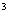 5,264,854,384,384,384,384,387Удельный расход электрической энергии кВт*ч/м2409,51408,5407405,54044034038Удельный расход тепловой энергии после установки приборов учета Гкал/м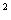 0,2930,2910,2900,2800,2800,2800,2809Экономия электрической энергии тыс.кВт*ч/год0266510314215815810Экономия тепловой энергии Гкал/год0012920628333433411Оснащенность органов местного самоуправления и муниципальных учреждений Тулунского муниципального района приборами учета всех видов потребляемых энергетических ресурсов %7796979899100100Наименование мероприятияНаименование показателя объема работы, единица измеренияЗначение показателя объема работыЗначение показателя объема работыЗначение показателя объема работыЗначение показателя объема работыЗначение показателя объема работыЗначение показателя объема работыЗначение показателя объема работыЗначение показателя объема работыЗначение показателя объема работыЗначение показателя объема работыЗначение показателя объема работыРасходы на выполнение работы, тыс. руб.Расходы на выполнение работы, тыс. руб.Расходы на выполнение работы, тыс. руб.Расходы на выполнение работы, тыс. руб.Расходы на выполнение работы, тыс. руб.Расходы на выполнение работы, тыс. руб.Расходы на выполнение работы, тыс. руб.Расходы на выполнение работы, тыс. руб.Расходы на выполнение работы, тыс. руб.Наименование мероприятияНаименование показателя объема работы, единица измерения20162016201720172018201820192019202020202016201620162017201720182018201920192020123344556677888991010111112Участник мероприятий:                                                                                           Администрация Тулунского муниципального районаУчастник мероприятий:                                                                                           Администрация Тулунского муниципального районаУчастник мероприятий:                                                                                           Администрация Тулунского муниципального районаУчастник мероприятий:                                                                                           Администрация Тулунского муниципального районаУчастник мероприятий:                                                                                           Администрация Тулунского муниципального районаУчастник мероприятий:                                                                                           Администрация Тулунского муниципального районаУчастник мероприятий:                                                                                           Администрация Тулунского муниципального районаУчастник мероприятий:                                                                                           Администрация Тулунского муниципального районаУчастник мероприятий:                                                                                           Администрация Тулунского муниципального районаУчастник мероприятий:                                                                                           Администрация Тулунского муниципального районаУчастник мероприятий:                                                                                           Администрация Тулунского муниципального районаУчастник мероприятий:                                                                                           Администрация Тулунского муниципального районаУчастник мероприятий:                                                                                           Администрация Тулунского муниципального районаУчастник мероприятий:                                                                                           Администрация Тулунского муниципального районаУчастник мероприятий:                                                                                           Администрация Тулунского муниципального районаУчастник мероприятий:                                                                                           Администрация Тулунского муниципального районаУчастник мероприятий:                                                                                           Администрация Тулунского муниципального районаУчастник мероприятий:                                                                                           Администрация Тулунского муниципального районаУчастник мероприятий:                                                                                           Администрация Тулунского муниципального районаУчастник мероприятий:                                                                                           Администрация Тулунского муниципального районаУчастник мероприятий:                                                                                           Администрация Тулунского муниципального районаУчастник мероприятий:                                                                                           Администрация Тулунского муниципального района1.Замена ламп накаливания на энергосберегающие лампыЛампы энергосберегающие,шт676760603030252520201010101010555552.Регулировка пластиковых оконОкна пластиковые, шт000065650000000006,56,50003.Зачеканка монтажной пеной стыков стен и чердачного перекрытияСтыки стен и перекрытий, м000088888800000000000353504. Оформление энергетических декларацийДекларация, шт7шт7шт7шт7шт7шт7шт7шт7шт7шт7штНе требует финансовых затратНе требует финансовых затратНе требует финансовых затратНе требует финансовых затратНе требует финансовых затратНе требует финансовых затратНе требует финансовых затратНе требует финансовых затратНе требует финансовых затратНе требует финансовых затрат5. Размещение на официальном сайте МО информации о требованиях законодательства об энергосбережении и о повышении энергетической эффективности, другой информации по энергосбережению***********Не требует финансовых затратНе требует финансовых затратНе требует финансовых затратНе требует финансовых затратНе требует финансовых затратНе требует финансовых затратНе требует финансовых затратНе требует финансовых затратНе требует финансовых затратНе требует финансовых затрат6. Участие в конференциях, выставках и семинарах по энергосбережению***********5555555555Участник мероприятий:                                            Управление по культуре, молодежной политике и спорту администрации Тулунского муниципального района.Участник мероприятий:                                            Управление по культуре, молодежной политике и спорту администрации Тулунского муниципального района.Участник мероприятий:                                            Управление по культуре, молодежной политике и спорту администрации Тулунского муниципального района.Участник мероприятий:                                            Управление по культуре, молодежной политике и спорту администрации Тулунского муниципального района.Участник мероприятий:                                            Управление по культуре, молодежной политике и спорту администрации Тулунского муниципального района.Участник мероприятий:                                            Управление по культуре, молодежной политике и спорту администрации Тулунского муниципального района.Участник мероприятий:                                            Управление по культуре, молодежной политике и спорту администрации Тулунского муниципального района.Участник мероприятий:                                            Управление по культуре, молодежной политике и спорту администрации Тулунского муниципального района.Участник мероприятий:                                            Управление по культуре, молодежной политике и спорту администрации Тулунского муниципального района.Участник мероприятий:                                            Управление по культуре, молодежной политике и спорту администрации Тулунского муниципального района.Участник мероприятий:                                            Управление по культуре, молодежной политике и спорту администрации Тулунского муниципального района.Участник мероприятий:                                            Управление по культуре, молодежной политике и спорту администрации Тулунского муниципального района.Участник мероприятий:                                            Управление по культуре, молодежной политике и спорту администрации Тулунского муниципального района.Участник мероприятий:                                            Управление по культуре, молодежной политике и спорту администрации Тулунского муниципального района.Участник мероприятий:                                            Управление по культуре, молодежной политике и спорту администрации Тулунского муниципального района.Участник мероприятий:                                            Управление по культуре, молодежной политике и спорту администрации Тулунского муниципального района.Участник мероприятий:                                            Управление по культуре, молодежной политике и спорту администрации Тулунского муниципального района.Участник мероприятий:                                            Управление по культуре, молодежной политике и спорту администрации Тулунского муниципального района.Участник мероприятий:                                            Управление по культуре, молодежной политике и спорту администрации Тулунского муниципального района.Участник мероприятий:                                            Управление по культуре, молодежной политике и спорту администрации Тулунского муниципального района.Участник мероприятий:                                            Управление по культуре, молодежной политике и спорту администрации Тулунского муниципального района.Участник мероприятий:                                            Управление по культуре, молодежной политике и спорту администрации Тулунского муниципального района.Замена светильников и ламп накаливания на энергосберегающие лампы в т.ч.:МКУК «Прометей»МКОУ ДО «ДШИ»МКУК «МЦБ»Светильники и лампы энергосберегающие,шт 93060331201200012012000303000303000303000303000303000303000500203050020305002030404000404000101000101000101000101000101000101000   2. Замена проводки . МКУК «Прометей»Электро провод, м5700000000010101000000000   3. Оформление    энергетических деклараций.Декларация, шт666666666Не требует финансовых затратНе требует финансовых затратНе требует финансовых затратНе требует финансовых затратНе требует финансовых затратНе требует финансовых затратНе требует финансовых затратНе требует финансовых затратНе требует финансовых затратНе требует финансовых затратНе требует финансовых затрат4.Замена счетчиков подачи холодного  и горячего водоснабжения МКУК «Прометей»Приборы учета воды, шт200000000303030000000005.Ремонт системы отопления МКУК «Прометей»**********1201201201201201201201201201201206.Установка пластиковых окон в т.ч.  МКУК «Прометей»МКОУ ДО «ДШИ»Окна пластиковые, шт0002112110000000000000000000000000002501221282501221280000000000000000007.Замер сопротивления изоляции электропроводов в т.ч.    МКУК «Прометей»МКОУ ДО «ДШИ»МКУК «МЦБ»**********100604001006040010060400500050500050000000001107040011070400000000008. Поверка приборов учета тепловой энергииМКУК «Прометей»Прибор учета тепловой энергии, шт10000000030303000000000Участник мероприятий:                                                                   Управление образования администрации Тулунского муниципального районаУчастник мероприятий:                                                                   Управление образования администрации Тулунского муниципального районаУчастник мероприятий:                                                                   Управление образования администрации Тулунского муниципального районаУчастник мероприятий:                                                                   Управление образования администрации Тулунского муниципального районаУчастник мероприятий:                                                                   Управление образования администрации Тулунского муниципального районаУчастник мероприятий:                                                                   Управление образования администрации Тулунского муниципального районаУчастник мероприятий:                                                                   Управление образования администрации Тулунского муниципального районаУчастник мероприятий:                                                                   Управление образования администрации Тулунского муниципального районаУчастник мероприятий:                                                                   Управление образования администрации Тулунского муниципального районаУчастник мероприятий:                                                                   Управление образования администрации Тулунского муниципального районаУчастник мероприятий:                                                                   Управление образования администрации Тулунского муниципального районаУчастник мероприятий:                                                                   Управление образования администрации Тулунского муниципального районаУчастник мероприятий:                                                                   Управление образования администрации Тулунского муниципального районаУчастник мероприятий:                                                                   Управление образования администрации Тулунского муниципального районаУчастник мероприятий:                                                                   Управление образования администрации Тулунского муниципального районаУчастник мероприятий:                                                                   Управление образования администрации Тулунского муниципального районаУчастник мероприятий:                                                                   Управление образования администрации Тулунского муниципального районаУчастник мероприятий:                                                                   Управление образования администрации Тулунского муниципального районаУчастник мероприятий:                                                                   Управление образования администрации Тулунского муниципального районаУчастник мероприятий:                                                                   Управление образования администрации Тулунского муниципального районаУчастник мероприятий:                                                                   Управление образования администрации Тулунского муниципального районаУчастник мероприятий:                                                                   Управление образования администрации Тулунского муниципального района1.Замена ламп накаливания на энергосберегающие лампыЛампы энергосберегающие,шт0120012006006006006006006000003603601801801801801801802.Модернизация и ремонт котельного оборудования**********000758,8758,8757,7757,71867,21867,26656653. Ремонт теплотрасс Трубопровод, м01101100070701501500001301300080802202204.Ремонт системы отопления**********0009739731751756606604054055. Установка приборов учета тепловой энергииПрибор учета тепловой энергии, шт0440000000006206200000006. Поверка приборов учетаПриборы учета тепловой энергии, шт0550000000001641640000007.Замена электросчетчиков, электромонтажные работыПрибор учета электроэнергии, шт0101044331100041,841,813,213,28,88,86,66,68.Замена оконных блоковОкна пластиковые, шт0204204102102102102102102000448044802240224022402240224022409.Оформление энергетических декларацийДекларация, шт616161616161616161Не требует финансовых затратНе требует финансовых затратНе требует финансовых затратНе требует финансовых затратНе требует финансовых затратНе требует финансовых затратНе требует финансовых затратНе требует финансовых затратНе требует финансовых затратНе требует финансовых затратНе требует финансовых затрат10. Установка приборов учета водыПрибор учета воды, шт30000000000000000000Участник мероприятий:                                                            Управление сельского хозяйства администрации Тулунского муниципального районаУчастник мероприятий:                                                            Управление сельского хозяйства администрации Тулунского муниципального районаУчастник мероприятий:                                                            Управление сельского хозяйства администрации Тулунского муниципального районаУчастник мероприятий:                                                            Управление сельского хозяйства администрации Тулунского муниципального районаУчастник мероприятий:                                                            Управление сельского хозяйства администрации Тулунского муниципального районаУчастник мероприятий:                                                            Управление сельского хозяйства администрации Тулунского муниципального районаУчастник мероприятий:                                                            Управление сельского хозяйства администрации Тулунского муниципального районаУчастник мероприятий:                                                            Управление сельского хозяйства администрации Тулунского муниципального районаУчастник мероприятий:                                                            Управление сельского хозяйства администрации Тулунского муниципального районаУчастник мероприятий:                                                            Управление сельского хозяйства администрации Тулунского муниципального районаУчастник мероприятий:                                                            Управление сельского хозяйства администрации Тулунского муниципального районаУчастник мероприятий:                                                            Управление сельского хозяйства администрации Тулунского муниципального районаУчастник мероприятий:                                                            Управление сельского хозяйства администрации Тулунского муниципального районаУчастник мероприятий:                                                            Управление сельского хозяйства администрации Тулунского муниципального районаУчастник мероприятий:                                                            Управление сельского хозяйства администрации Тулунского муниципального районаУчастник мероприятий:                                                            Управление сельского хозяйства администрации Тулунского муниципального районаУчастник мероприятий:                                                            Управление сельского хозяйства администрации Тулунского муниципального районаУчастник мероприятий:                                                            Управление сельского хозяйства администрации Тулунского муниципального районаУчастник мероприятий:                                                            Управление сельского хозяйства администрации Тулунского муниципального районаУчастник мероприятий:                                                            Управление сельского хозяйства администрации Тулунского муниципального районаУчастник мероприятий:                                                            Управление сельского хозяйства администрации Тулунского муниципального районаУчастник мероприятий:                                                            Управление сельского хозяйства администрации Тулунского муниципального района1.Замена ламп накаливания на энергосберегающие лампыЛампы энергосберегающие,шт5884444440,50,50,5110,50,50,50,50,50,52.Регулировка пластиковых оконОкна пластиковые, шт00030300000000001,51,500003.Зачеканка монтажной пеной стыков стен и чердачного перекрытияСтыки стен и перекрытий, м0000000279м279м00000000011114. Оформление энергетических декларацийДекларация, шт111111111Не требует финансовых затратНе требует финансовых затратНе требует финансовых затратНе требует финансовых затратНе требует финансовых затратНе требует финансовых затратНе требует финансовых затратНе требует финансовых затратНе требует финансовых затратНе требует финансовых затратНе требует финансовых затратУчастники мероприятий:Сельские поселенияУчастники мероприятий:Сельские поселенияУчастники мероприятий:Сельские поселенияУчастники мероприятий:Сельские поселенияУчастники мероприятий:Сельские поселенияУчастники мероприятий:Сельские поселенияУчастники мероприятий:Сельские поселенияУчастники мероприятий:Сельские поселенияУчастники мероприятий:Сельские поселенияУчастники мероприятий:Сельские поселенияУчастники мероприятий:Сельские поселенияУчастники мероприятий:Сельские поселенияУчастники мероприятий:Сельские поселенияУчастники мероприятий:Сельские поселенияУчастники мероприятий:Сельские поселенияУчастники мероприятий:Сельские поселенияУчастники мероприятий:Сельские поселенияУчастники мероприятий:Сельские поселенияУчастники мероприятий:Сельские поселенияУчастники мероприятий:Сельские поселенияУчастники мероприятий:Сельские поселенияУчастники мероприятий:Сельские поселения1. Оформление энергетических декларацийДекларация, шт494949494949494949Не требует финансовых затратНе требует финансовых затратНе требует финансовых затратНе требует финансовых затратНе требует финансовых затратНе требует финансовых затратНе требует финансовых затратНе требует финансовых затратНе требует финансовых затратНе требует финансовых затратНе требует финансовых затрат2. Размещение на официальном сайте МО информации о требованиях законодательства об энергосбережении и о повышении энергетической эффективности, другой информации по энергосбережению**********Не требует финансовых затратНе требует финансовых затратНе требует финансовых затратНе требует финансовых затратНе требует финансовых затратНе требует финансовых затратНе требует финансовых затратНе требует финансовых затратНе требует финансовых затратНе требует финансовых затратНе требует финансовых затратКонтроль за информированием собственников помещений в многоквартирном доме, лиц, ответственных за содержание многоквартирного дома о перечне мероприятий по энергосбережению и повышению энергетической эффективности в отношении общего имущества собственников помещений в многоквартирном доме, подлежащих проведению единовременно и (или) регулярно, путем размещения информации в подъездах многоквартирного дома и (или) других помещениях, относящихся к общему имуществу собственников помещений в многоквартирном доме.**********Не требует финансовых затратНе требует финансовых затратНе требует финансовых затратНе требует финансовых затратНе требует финансовых затратНе требует финансовых затратНе требует финансовых затратНе требует финансовых затратНе требует финансовых затратНе требует финансовых затратНе требует финансовых затратУстановка приборов учета тепловой энгергии в т.ч.МКУК «КДЦ с.Шерагул»Прибор учета тепловой энергии, шт000000011000000000150150Наименование программы, подпрограммы,  основного мероприятия, мероприятияОтветственный исполнитель, соисполнители, участники, исполнители мероприятийИсточники финансированияРасходы (тыс. руб.), годыРасходы (тыс. руб.), годыРасходы (тыс. руб.), годыРасходы (тыс. руб.), годыРасходы (тыс. руб.), годыРасходы (тыс. руб.), годыНаименование программы, подпрограммы,  основного мероприятия, мероприятияОтветственный исполнитель, соисполнители, участники, исполнители мероприятийИсточники финансирования20162017201820192020всего1234567Муниципальная программа "Энергосбережение и повышение энергетической эффективности на территории Тулунского муниципального района  на 2016-2020 гг."всего, в том числе:Всего505,58343,63524,45441,54028,121843,1Муниципальная программа "Энергосбережение и повышение энергетической эффективности на территории Тулунского муниципального района  на 2016-2020 гг."всего, в том числе:Местный бюджет (далее – МБ)505,58343,63524,45441,54028,121843,1Муниципальная программа "Энергосбережение и повышение энергетической эффективности на территории Тулунского муниципального района  на 2016-2020 гг."всего, в том числе:Средства областного бюджета, предусмотренные в местном бюджете (далее - ОБ) – при наличии000000Муниципальная программа "Энергосбережение и повышение энергетической эффективности на территории Тулунского муниципального района  на 2016-2020 гг."всего, в том числе:Средства федерального бюджета, предусмотренные в местном бюджете (далее - ФБ) - при наличии000000Муниципальная программа "Энергосбережение и повышение энергетической эффективности на территории Тулунского муниципального района  на 2016-2020 гг."всего, в том числе:Иные источники, предусмотренные в местном бюджете (далее - ИИ) - при наличии000000Муниципальная программа "Энергосбережение и повышение энергетической эффективности на территории Тулунского муниципального района  на 2016-2020 гг."Участник мероприятий:Администрация Тулунского муниципального районаВсего151516,54510101,5Муниципальная программа "Энергосбережение и повышение энергетической эффективности на территории Тулунского муниципального района  на 2016-2020 гг."Участник мероприятий:Администрация Тулунского муниципального районаМБ151516,54510101,5Муниципальная программа "Энергосбережение и повышение энергетической эффективности на территории Тулунского муниципального района  на 2016-2020 гг."Участник мероприятий:Администрация Тулунского муниципального районаОБ000000Муниципальная программа "Энергосбережение и повышение энергетической эффективности на территории Тулунского муниципального района  на 2016-2020 гг."Участник мероприятий:Администрация Тулунского муниципального районаФБ000000Муниципальная программа "Энергосбережение и повышение энергетической эффективности на территории Тулунского муниципального района  на 2016-2020 гг."Участник мероприятий:Администрация Тулунского муниципального районаИИ000000Муниципальная программа "Энергосбережение и повышение энергетической эффективности на территории Тулунского муниципального района  на 2016-2020 гг."Участник мероприятий:Управление по культуре, молодежной политике и спорту администрации Тулунского муниципального районаВсего4908001403601401930Муниципальная программа "Энергосбережение и повышение энергетической эффективности на территории Тулунского муниципального района  на 2016-2020 гг."Участник мероприятий:Управление по культуре, молодежной политике и спорту администрации Тулунского муниципального районаМБ4908001403601401930Муниципальная программа "Энергосбережение и повышение энергетической эффективности на территории Тулунского муниципального района  на 2016-2020 гг."Участник мероприятий:Управление по культуре, молодежной политике и спорту администрации Тулунского муниципального районаОБ000000Муниципальная программа "Энергосбережение и повышение энергетической эффективности на территории Тулунского муниципального района  на 2016-2020 гг."Участник мероприятий:Управление по культуре, молодежной политике и спорту администрации Тулунского муниципального районаФБ000000Муниципальная программа "Энергосбережение и повышение энергетической эффективности на территории Тулунского муниципального района  на 2016-2020 гг."Участник мероприятий:Управление по культуре, молодежной политике и спорту администрации Тулунского муниципального районаИИ000000Муниципальная программа "Энергосбережение и повышение энергетической эффективности на территории Тулунского муниципального района  на 2016-2020 гг."Участник мероприятий:Управление образования администрации Тулунского муниципального районаВсего07527,63365,950363716,619646,1Муниципальная программа "Энергосбережение и повышение энергетической эффективности на территории Тулунского муниципального района  на 2016-2020 гг."Участник мероприятий:Управление образования администрации Тулунского муниципального районаМБ07527,63365,950363716,619646,1Муниципальная программа "Энергосбережение и повышение энергетической эффективности на территории Тулунского муниципального района  на 2016-2020 гг."Участник мероприятий:Управление образования администрации Тулунского муниципального районаОБ000000Муниципальная программа "Энергосбережение и повышение энергетической эффективности на территории Тулунского муниципального района  на 2016-2020 гг."Участник мероприятий:Управление образования администрации Тулунского муниципального районаФБ000000Муниципальная программа "Энергосбережение и повышение энергетической эффективности на территории Тулунского муниципального района  на 2016-2020 гг."Участник мероприятий:Управление образования администрации Тулунского муниципального районаИИ000000Муниципальная программа "Энергосбережение и повышение энергетической эффективности на территории Тулунского муниципального района  на 2016-2020 гг."Участник мероприятий:Управление сельского хозяйства администрации Тулунского муниципального районаВсего0,5120,511,515,5Муниципальная программа "Энергосбережение и повышение энергетической эффективности на территории Тулунского муниципального района  на 2016-2020 гг."Участник мероприятий:Управление сельского хозяйства администрации Тулунского муниципального районаМБ0,5120,511,515,5Муниципальная программа "Энергосбережение и повышение энергетической эффективности на территории Тулунского муниципального района  на 2016-2020 гг."Участник мероприятий:Управление сельского хозяйства администрации Тулунского муниципального районаОБ000000Муниципальная программа "Энергосбережение и повышение энергетической эффективности на территории Тулунского муниципального района  на 2016-2020 гг."Участник мероприятий:Управление сельского хозяйства администрации Тулунского муниципального районаФБ000000Муниципальная программа "Энергосбережение и повышение энергетической эффективности на территории Тулунского муниципального района  на 2016-2020 гг."Участник мероприятий:Управление сельского хозяйства администрации Тулунского муниципального районаИИ000000Участники мероприятий:Администрации сельских поселенийВсего0000150150МБ0000150150ОБ000000ФБ000000ИИ000000